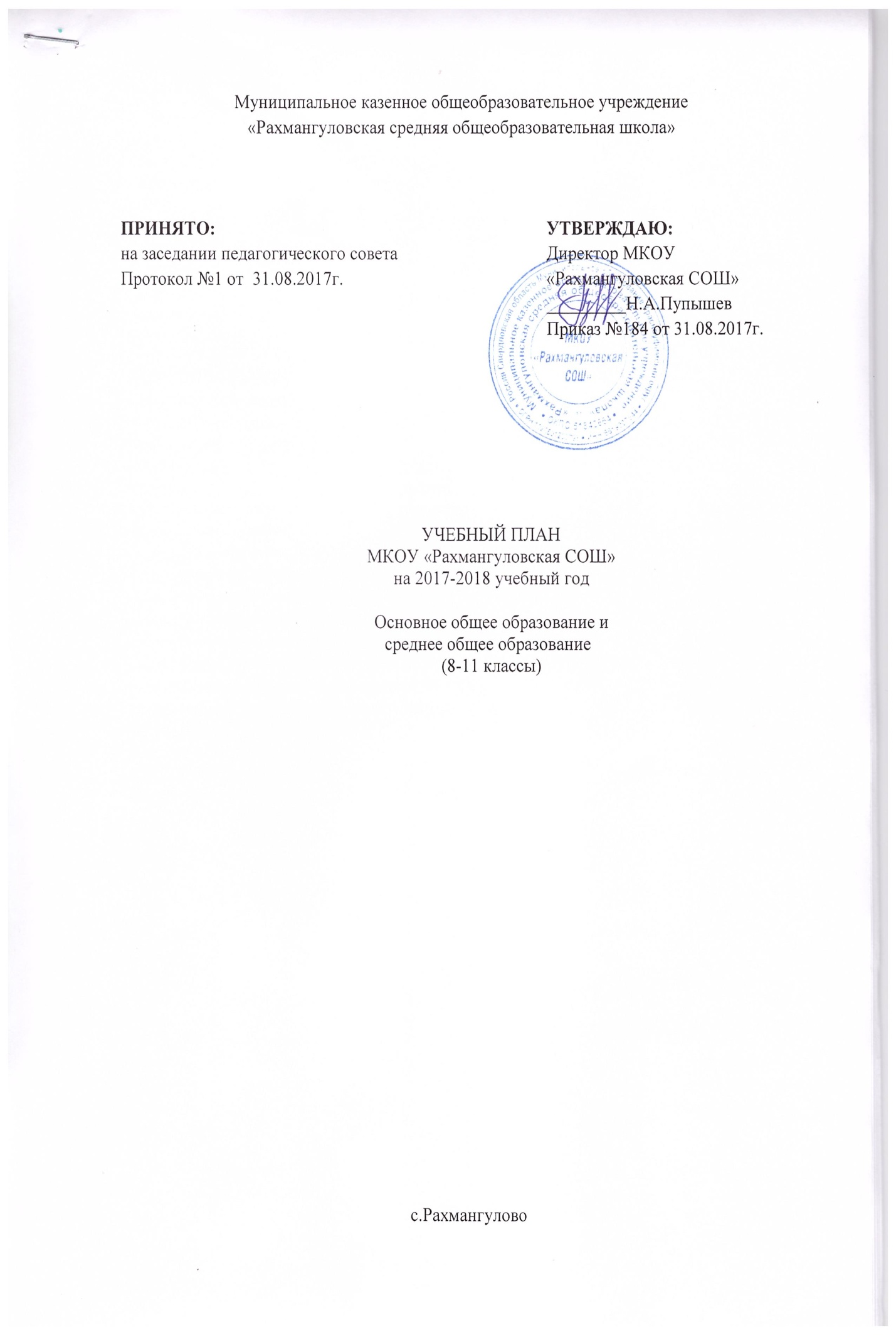 Режим работы МКОУ « Рахмангуловская СОШ»Количество классов-комплектов: всего 7.Основное общее образование (ООО):5 класс – 16 класс – 17 класс – 18 класс – 19 класс – 1Среднее общее образование (СОО):10 класс – 111 класс – 1Профильность классов – непрофильное (универсальное) обучение.В режиме шестидневной недели обучаются (5 – 11 классы) – 7 классов.Сменность – все занятия на всех ступенях обучения проходят в первую смену.Начало учебных занятий: 08.15 – утренняя зарядка, 08.30– начало учебных занятийПродолжительность уроков: 5 - 11 классы - 40 минутРасписание звонков: 08.15 – утренняя зарядка1 урок – 08.30 – 09.102 урок – 09.20 – 10.003 урок – 10.10 – 10.504 урок – 11.10 – 11.505 урок – 12.10 – 12.506 урок – 13.00 – 13.407 урок – 13.50 – 14.30Начало занятий детских объединений: 15.00.Продолжительность учебных недель в учебном году – 35.Пояснительная запискак учебному плану МКОУ «Рахмангуловская СОШ»Учебный план школы составлен на основе документов, определяющих содержание общего образования:Федеральный закон    от  29.12.2012 г.  № 273-ФЗ  «Об образовании  в Российской Федерации» (в действующей редакции);СанПиН 2.4.2.2883-11 ""Санитарно-эпидемиологические требования к условиям и организации обучения в общеобразовательных учреждениях" (постановление Главного государственного санитарного врача Российской Федерации от 29 июня 2011 г. N 85) зарегистрировано в Минюсте РФ 15 декабря 2011 г., регистрационный N 22637 (в действующей редакции);Приказ Министерства  образования  РФ от 9 марта . №1312 «Об утверждении федерального базисного учебного плана и примерных учебных планов для общеобразовательных учреждений  Российской Федерации, реализующих программы общего образования», с дополнениями и изменениями, в редакции приказов Минобрнауки РФ от 20.08.2008 №241,  от 30 августа . № 889; Федеральный перечень учебников, рекомендованных Министерством образования и науки Российской Федерации к использованию в образовательном процессе в общеобразовательных учреждениях, на 2014/2015 учебный год, утвержденный приказом Министерства образования и науки Российской федерации от 31.03.2014г. № 253;Приказ  Министерства образования и науки РФ  № 576 от 8 июня 2015 года «О внесении изменений в федеральный перечень учебников, рекомендуемых к использованию при реализации имеющих государственную аккредитацию образовательных программ начального общего, основного общего, среднего общего образования», утвержденный приказом Министерства образования и науки Российской Федерации от 31 марта 2014 г. № 253.Приказ Министерства образования и науки  РФ от 01.02.2012г. №74 «О внесении изменений в федеральный базисный учебный план и примерные учебные планы для образовательных учреждений Российской Федерации, реализующих программы общего образования», утвержденные приказом Министерства образования Российской федерации от 09.03.2004г. №1312)Приказ Министерства образования и науки  РФ от 07.06.2017г №506 «О внесении изменений в федеральный компонент государственных образовательных стандартов начального общего и среднего (полного) общего образования, утвержденный приказом Министерства образования РФ от 05.03.2004 г. №1089»;Приказ Министерства образования и науки  РФ от 29.06.2017г №613 «О внесении изменений в федеральный государственный образовательный стандарт среднего общего образования, утвержденный Министерством образования и науки РФ от 17.05.2012 №413»;Письмо Министерства образования и науки РФ №ТС194/08 от 20.06.2017 «Об организации изучения учебного предмета «Астрономия»;Постановление Правительства Свердловской области от 03.08.1999 года № 897 – пп «Об утверждении Государственного образовательного стандарта  (национально-региональный компонент) образования в период детства, основного общего и среднего (полного) общего образования Свердловской области; Постановление Правительства Свердловской области от 17.01.2006г. № 15-ПП «О региональном (национально-региональном) компоненте государственного образовательного стандарта дошкольного, начального, общего, основного общего и среднего (полного) общего образования Свердловской области» (с дополнениями и изменениями);Приказ МОПО Свердловской области от 21.09.2009 №424-и «О реализации содержательной линии регионального (национально-регионального) компонента государственного образовательного стандарта начального общего и основного общего образования «Социально-экономическая и правовая культура»; Приказ Министерства общего и профессионального Свердловской области от 26.05.2006 №119-и «О реализации содержательной линии регионального компонента государственного образовательного стандарта «Культура здоровья и охрана жизнедеятельности»;План мероприятий по поэтапному внедрению Всероссийского физкультурно-спортивного комплекса «Готов к труду и обороне» (ГТО) в Свердловской области, утвержденный 28.08.2014 года Губернатором Свердловской области.С учетом: Устава Муниципального казенного общеобразовательного учреждения «Рахмангуловская средняя общеобразовательная школа»,  утвержден приказом начальника муниципального отдела управления образованием муниципального образования Красноуфимский округ от 28.09.2015г. .№ 621, зарегистрирован в Межрайонной ИФНС России №  2 Свердловской области (внесено в ЕГРЮЛ запись  ГРН 2156615043084).Календарного учебного графика МКОУ «Рахмангуловская СОШ» утвержден приказом директора  №183   от 31.08.2017г.С учетом:Основной образовательной программы основного и среднего общего  образования МКОУ «Рахмангуловская СОШ»;Рабочих  программ по предметам учебного плана;Результатов анкетирования учащихся и их родителей в мае 2017года.Школа ставит перед собой следующие задачи:Обеспечение  конституционного права граждан Российской Федерации на получение бесплатного общего образования.Реализация общеобразовательных программ начального общего, основного общего, среднего (полного) общего образования на уровне государственных образовательных стандартов.Реализация образовательных программ факультативных и элективных курсов по выбору учащихся с целью развития системы предпрофильного и профильного обучения.Формирование ключевых компетенций обучающихся, определяющих современное качество образования.Создание здоровьесберегающей образовательной среды; увеличение двигательной активности и развитие физических качеств обучающихся. Создание организационных и материальных условий для формирования навыков здорового образа жизни, для развития практико-ориентированной деятельности учащихся, для творческого самоопределения, саморазвития и самореализации, формировании социально-успешной, адаптированной личности.Создание условий для широкого доступа к информации и информационным ресурсам сети Интернет.Создание организационных и материальных условий для творческого самоопределения педагогов, для их личностного и профессионального роста.К концу начального общего образования школа обеспечивает развитие обучающихся: они овладевают чтением, письмом, счетом, основными умениями и навыками учебной деятельности, элементами теоретического мышления, простейшими навыками самоконтроля учебных действий, культурой поведения и речи, основами личной гигиены и здорового образа жизни, начальными навыками планирования как основы успешного осуществления собственной повседневной деятельности.К концу основного общего образования обучающиеся осваивают общеобразовательные программы основного общего образования, факультативные и элективные курсы, обеспечиваются условия становления и формирования личности обучающегося, его склонностей, интересов и способностей к социальному самоопределению, навыков здорового образа жизни. Основное общее образование является базой для получения среднего общего образования, начального и среднего профессионального образования.К концу третьей ступени образования обучающиеся осваивают общеобразовательные программы среднего  общего образования и дополнительные образовательные программы элективных курсов по выбору учащихся. Обеспечивается развитие устойчивых познавательных интересов и творческих способностей обучающегося, навыков самостоятельной учебной деятельности на основе дифференциации обучения, навыков здорового образа жизни.При составлении учебного плана школы учитывались следующие факторы:Квалификация педагогов, их готовность к введению новых предметов Учебного плана.Уровень материально-технической базы школы.Опыт работы педагогов и коллектива в целом по организации и введению новых программ.Своеобразие микрорайона школы, контингента учащихся и их родителей, запросов учащихся и их родителей.Учебный план школы определяет максимальный объем учебной нагрузки обучающихся, состав и последовательность учебных предметов, распределяет учебное время, отводимое на  освоение содержания образования по классам и предметам, определяет линии преемственности в содержании образования между ступенями обучения. Учебный план отражает основные цели и задачи, стоящие перед школой, создает условия для получения качественного образования, соответствующего государственному образовательному стандарту, направлен на максимальное удовлетворение образовательных потребностей учащихся и их родителей. В  структуре учебного плана выделены инвариантная и вариативная части. Инвариантная часть представлена обязательными для изучения учебными предметами федерального компонента, обеспечивающими формирование личностных качеств обучающихся в соответствии с общечеловеческими идеалами и культурными традициями, создающими единство образовательного пространства на территории страны. Инвариантная часть определяет максимальный объем учебного времени, отводимого на изучение программ общего образования и обеспечение государственных образовательных стандартов по всем ступеням общего образования. Используемые учебные программы соответствуют требованиям государственного стандарта.Вариативная часть включает в себя учебные предметы регионального компонента, факультативные и элективные учебные предметы, индивидуальные и групповые занятия компонента образовательного учреждения. Она отвечает целям учета национальных, региональных и местных социокультурных особенностей и традиций, обеспечивает индивидуальный характер развития обучающихся в соответствии с их склонностями и интересами. Вариативная часть составлена с учетом возможностей педагогического коллектива школы и на основе изучения потребностей обучающихся, их родителей (лиц, их заменяющих), то есть с учетом особенностей территории и данного образовательного учреждения, и даже отдельного класса (группы обучающихся). Вариативность образования реализуется на основе:выбора учебных программ и педагогических технологий;выбора обучающимися учебных дисциплин;выбора обучающимися уровня и направленности реализуемых программ.Таким образом, обучающиеся в соответствии с образовательными запросами имеют реальный выбор траектории образования, а учебный план создает организационные предпосылки для работы по индивидуальным учебным планам.Национально-региональный компонент реализуется через:включение тем, разделов, блоков содержания образования в федеральный компонент (по содержательным линиям);введение учебных дисциплин в национально-региональный компонент (татарский язык, татарская литература, речь и культура общения,  культура безопасности жизнедеятельности), включение тем, разделов, блоков в содержание факультативных и элективных курсов в компоненте образовательного учреждения.Компонент образовательного учреждения формируется на основе выбора, с учетом типа и направленности школы. Выбор вариативных курсов определен через анкетирование, собеседование, обсуждение за «круглым столом» школьного учебного плана с педагогами школы, родителями и учащимися.Основными направлениями являются:Создание оптимальных условий и оснований для самоопределения, саморазвития каждого обучающегося.Индивидуально-личностный подход в обучении, соответствующий психологическим, физиологическим и другим особенностям обучающихся.Гуманизация.Экологизация.Информатизация.Основное общее образование.Содержание образования в основной школе создает базис самоопределения личности через возрастание доли функционального, деятельностного образования и предоставления учащемуся возможности выбора, формирования его социальной компетентности.Федеральный базисный учебный план для 8-9 классов ориентирован на 5-летний нормативный срок освоения образовательных программ основного общего образования.  Обучение осуществляется по шестидневной учебной неделе.Учебный план на ступени основного общего образования обеспечивает развитие базовых способностей учащихся, которые на основе фундаментальных знаний позволяют осуществлять продуктивную деятельность, направлен на удовлетворение образовательных потребностей учащихся и их родителей. Инвариантная часть учебного плана составлена в полном соответствии с федеральным базисным учебным планом. Вариативная часть включает в себя предметы национально-регионального компонента учебного плана, факультативные и элективные курсы.Курс «Русского языка» в основной школе – часть единого непрерывного курса обучения. Он дает учащимся знания о русском языке и формирует у них языковые и речевые умения. Специальными целями преподавания русского языка являются формирование языковой, коммуникативной и лингвистической компетенции учащихся. В соответствии с изменениями в федеральном базисном учебном плане, учебный предмет «Русский язык» в 6-7 классах сокращен. По решению образовательного учреждения часы компонента образовательного учреждения используются на увеличение количества часов, отводимых на русский язык ОУ считает, что целесообразно за счет компонента образовательного учреждения добавить 1 час в неделю на русский язык с целью выполнения в полном объеме программы по данному предмету.Учебный предмет «Обществознание» изучается с 5 по 9 класс. Данный курс является интегрированным, построен по модульному принципу и включает содержательные разделы: «Общество», «Человек», «Социальная сфера», «Политика», «Экономика» и «Право».Курс «Математики» в основной школе направлен на овладение конкретными математическими знаниями, интеллектуальное развитие учащихся, формирование представлений об идеях и методах математики, о математике как части общечеловеческой культуры и изучается в количестве 5 часов в неделю в соответствии с федеральным базисным учебным планом. Учебный предмет «Искусство (Музыка)» и «Искусство (Изобразительное искусство)» изучается в 8-9 классах по 0,5 ч в неделю.		Учебные  предметы области «Технология»  «Обслуживающий труд» и «Технический труд» изучается  по 2 часа в неделю в V-VII классах, 1 час в неделю – в VIII классе. При проведении учебных занятий по этому предмету классы делятся на две группы.  		В IX классе часы учебного предмета «Технология» передаются в компонент образовательного учреждения для организации предпрофильной подготовки. Профильное обучение предполагает систему предпрофильной подготовки учащихся к осознанному выбору направления продолжения образования после окончания основной школы.Учебный предмет «Основы безопасности жизнедеятельности» вводится для изучения на уровне основного общего образования. На его освоение отведен 1 час в неделю в 8 классе. Часть традиционного содержания предмета, связанная с правовыми аспектами военной службы, перенесена в учебный предмет «Обществознание».Учебный предмет «Информатика и информационно-коммуникационные технологии (ИКТ)» изучается учащимися 8 класса (1 час в неделю) как самостоятельный предмет первый год, учащимися 9 класса (2 часа в неделю) уже второй год. «Физическая культура» призвана формировать у учащихся устойчивые мотивы и потребности в бережном отношении к своему здоровью и физической подготовленности, развитии своих физических и психологических качеств. В соответствии с приказом Министерства образования и науки РФ от 30.08.2010г. № 889 «О внесении изменений в федеральный базисный учебный план и примерные учебные планы для ОУ РФ, реализующих программы общего образования, утвержденные приказом Министерства образования РФ от 09.03.2004г. № 1312 «Об утверждении федерального базисного учебного плана и примерных учебных планов для ОУ РФ, реализующих программы общего образования» с изменениями по состоянию на 03.06.2011г., в объем недельной учебной нагрузки ОУ  введен третий час физической культуры. Третий урок физической культуры включен в сетку расписания учебных занятий и рассматривается как обязательная форма организации учебного процесса, ориентированного на образование учащихся в области физической культуры. Содержание образования по физической культуре с учетом введения третьего часа определяется общеобразовательной программой ОУ, разработанной на основе ФГОСа общего образования и примерных основных образовательных программ.Вариативная часть учебного плана второй ступени направлена на реализацию следующих целей:Достижение государственных образовательных стандартов.Развитие личности ребенка, его познавательных интересов.Выполнение социального заказа родителей, удовлетворение образовательных потребностей учащихся.Предпрофильная подготовка учащихся в основной школе.Учебные дисциплины вариативной части учебного плана ориентированы на:расширение горизонтов самоопределения учащихся (речь и культура общения, информатика,  факультативные и элективные курсы);формирование основ самоопределения и поведения в повседневной жизнедеятельности (культура безопасности жизнедеятельности).Национально-региональный компонент реализуется через включение тем, разделов блоков содержания образования в предметы федерального компонента. Изучение материалов краеведческой направленности осуществляется в соответствующих учебных предметах федерального компонента – литературе, истории, географии, изобразительном искусстве, музыке. Национально-региональный компонент реализуется также через введение отдельных учебных дисциплин: речь и культура общения,  культура безопасности жизнедеятельности, татарский  язык, татарская  литература.В целях обеспечения реализации регионального (национально – регионального) компонента государственного образовательного стандарта реализуется курс «Культура безопасности жизнедеятельности». Сохраняя преемственность учебного плана, учитывая наличие подготовленных кадров и необходимых условий, опираясь на приказ МОиПО Свердловской области, предмет «ОБЖ» в 8-х классах будет дополнен: в 5-7-х и 9-х классах. Преподавание курса проводится за счет часов вариативной части учебного плана.Для создания дополнительных условий по формированию коммуникативной компетентности предлагается курс «Речь и культура общения»  в 8-9 классах. Курс «Речь и культура общения» способствует компетентному решению задач языкового и речевого обучения, отвечает мировым тенденциям развития языкознания. Актуализация проблем коммуникаций в современном мире, также способствует становлению коммуникативной культуры личности учащегося, то является необходимым условием её самоопределения, в том числе региональных  условиях диалога культур народов Урала.Национально-региональный компонент  реализуется через курс «Культура татарского народа».  		Изучая данный курс, учащиеся приобщаются к духовно нравственным ценностям и культурным традициям  татарского народа. Данный курс открывает большие возможности повышения уровня  общей культуры, его изучение способствует расширению общего  кругозора,  развитию  коммуникативных  умений и навыков, знакомит  с  социально  принятым в обществе способом национального самосознания, содействует интеграции в социокультурную среду современного общества,  будит познавательную учебную мотивацию, является основой становления  гражданской позиции в многонациональном государстве.	 Цель курса «Информатика и ИКТ» – развитие логического мышления, формирование представления о сущности информации и информационных процессов. а так же для соблюдения  последовательности и преемственности школы I- III  уровней образования в обучении по информационно-технологическому  направлению	Школьный компонент инвариантной части учебного плана в основной школе предполагает изучение отдельного предмета «Черчение и графика» в 8 классе. Умения и навыки, приобретенные школьниками помогают им адаптироваться в обучении с профессиональной направленностью и успешно закончить учебные заведения. Учебный материал предусматривает более углубленное изучение основных разделов курса, изучение основ начертательной геометрии и технического черчения.	Для отработки практических навыков решения нестандартных математических задач, с целью получения дополнительной подготовки к государственной итоговой аттестации в новой форме в учебный план 8 класса введен предмет «Технология работы с контрольно-измерительными материалами ОГЭ», в 9 классе – курс «Решение нестандартных задач».  Включение в учебный план определенных  курсов осуществлялось на основании анализа интересов и склонностей учащихся и запросов родителей. Включение курсов по выбору в учебный план школы подтверждает непрерывность и преемственность в изучении учащимися определенных дисциплин. Среднее  общее образование.Среднее  общее образование – завершающая ступень общего образования, призванная обеспечить функциональную грамотность и социальную адаптацию обучающихся, содействовать их общественному и гражданскому самоопределению. Эти функции предопределяют направленность целей на формирование социально грамотной и социально мобильной личности, осознающей свои гражданские права и обязанности, ясно представляющей себе потенциальные возможности, ресурсы и способы реализации выбранного жизненного пути.Федеральный базисный учебный план для 10-11 классов ориентирован на 2-летний нормативный срок освоения образовательных программ среднего общего образования. Учебный план МКОУ «Рахмангуловская СОШ» среднего общего образования ориентирован на 34 учебные недели в год в 11 классе и 35 недель в 10 классе. Обучение осуществляется по шестидневной учебной неделе.Функция среднего общего образования – передача общей культуры последующим поколениям – реализуется  в инвариантной части учебного плана, которая также призвана обеспечить достижение государственного стандарта среднего общего образования. Вариативная часть учебного плана на третьей ступени обучения направлена на реализацию запросов социума, сохранение линий преемственности и подготовку старшеклассников к сознательному выбору профессии с последующим профессиональным образованием.Федеральный компонент учебного плана составляет не менее 75% от общего нормативного времени, устанавливается РФ и обеспечивает единство образовательного пространства в стране, является инвариантной частью содержания общего среднего образования, включает учебные курсы общекультурного и общенационального значения.Принципы построения федерального базисного учебного плана для 10-11 классов основаны на идее двухуровневого (базового и профильного) федерального компонента государственного стандарта. Соответственно базисный учебный план старшей ступени предусматривает  возможность выбора индивидуальной траектории обучения. В соответствии с лицензией учебный план школы рассчитан на универсальное обучение. Он включает в себя базовые общеобразовательные предметы, направленные на завершение общеобразовательной подготовки обучающихся, предметы национально-регионального компонента и элективные учебные курсы. Исходя из этого, учебный план школы ориентирован на переход к профильному обучению за счет выбора учащимися курсов по выбору.Учебный план на третьей ступени обучения направлен на реализацию следующих целей:создание условий для дифференциации содержания обучения старшеклассников;создание условий для построения индивидуальных образовательных программ;обеспечение углубленного изучения отдельных учебных предметов за счет изучения элективных курсов;установление равного доступа к полноценному образованию разным категория обучающихся, расширение возможностей их социализации;обеспечение преемственности между общим и профессиональным образованием, более эффективная подготовка выпускников к освоению программ профессионального высшего образования;удовлетворение социального заказа родителей и учащихся.Обязательные для изучения курсы «Всеобщая история» и «История России» в учебном плане старшей школы и в школьном журнале записываются под одним общим названием «История». В аттестат выпускнику выставляется единая отметка по предмету «История».Интегрированный учебный предмет «Обществознание» (по 2 часа в неделю) включает разделы «Экономика» и «Право».Изучение естественнонаучных дисциплин в 10-11 классах, исходя из возможностей школы, обеспечено отдельными предметами «Физика», «Химия», «Биология»: предметы «Химия» и «Биология» изучаются по 1 часу в неделю, предмет «Физика» - по 2 часа в неделю. «Физическая культура» призвана формировать у учащихся устойчивые мотивы и потребности в бережном отношении к своему здоровью и физической подготовленности, развитии своих физических и психологических качеств. В соответствии с приказом Министерства образования и науки РФ от 30.08.2010г. № 889 «О внесении изменений в федеральный базисный учебный план и примерные учебные планы для ОУ РФ, реализующих программы общего образования, утвержденные приказом Министерства образования РФ от 09.03.2004г. № 1312 «Об утверждении федерального базисного учебного плана и примерных учебных планов для ОУ РФ, реализующих программы общего образования» с изменениями по состоянию на 03.06.2011г., в объем недельной учебной нагрузки ОУ  введен третий час физической культуры. Третий урок физической культуры включен в сетку расписания учебных занятий и рассматривается как обязательная форма организации учебного процесса, ориентированного на образование учащихся в области физической культуры. Содержание образования по физической культуре с учетом введения третьего часа определяется общеобразовательной программой ОУ, разработанной на основе ФГОСа общего образования и примерных основных образовательных программ.Национально-региональный компонент учебного плана составляет не менее 10% от общего нормативного времени, устанавливается субъектом РФ, отвечает потребностям и интересам в области образования жителей региона и позволяет организовать занятия, направленные на изучение природных, экономических и социокультурных особенностей региона. Исходя из потребностей региона, интересов учащихся и запросов родителей, возможностей образовательного учреждения, в учебный план школы включены следующие курсы:  «Татарский  язык», «Татарская  литература». Национально-региональный компонент среднего общего образования реализуется также через включение тем, разделов, блоков содержания образования в предметы федерального компонента. Изучение материалов краеведческой направленности осуществляется в предмете национально-регионального компонента «Татарский язык», «Татарская  литература», а также в таких предметах, как литература, история, география, МХК. Компонент образовательного учреждения учебного плана устанавливается самостоятельно образовательным учреждением и позволяет более полно учесть местные условия, возможности конкретного образовательного учреждения, обеспечить вариативность и личностную ориентацию образования. Учитывая интересы и склонности учащихся, запросы родителей, в учебный план школы включены соответствующие курсы. В связи с запросами учащихся и их родителей в компонент ОУ включены  курсы по математике, химии, биологии, истории, обществознания. Учащиеся 10 и 11 классов планируют поступать в различные вузы.Учебные предметы по выбору учащихся из компонента образовательного учреждения выполняют следующие функции:Развивают содержание одного из базовых учебных предметов, что позволяет углублять знания по отдельным предметам или получать дополнительную подготовку для сдачи ЕГЭ по выбранному предмету Способствуют удовлетворению познавательных интересов в различных областях деятельности человека В целях удовлетворения образовательных потребностей учащихся и их родителей (законных представителей) школьный компонент представлен учебными курсами по выбору, которые обеспечивают индивидуализацию обучения подготовку учащихся к осознанному и ответственному выбору сферы будущей профессии. Для удовлетворения потребностей учащихся, которые пожелали расширить свои знания по  естественно – научным дисциплинам введены курсы  «Химия в задачах и упражнениях», «Актуальные аспекты биологии», «Биологические основы здоровой наследственности». Эти курсы позволяют сформировать у учащихся целостную картину мира, осознанное отношение к своему здоровью и к окружающему миру, а также более углублённо изучить отдельные темы предметов федерального компонента.В связи с переходом к единому государственному экзамену, а также учитывая пожелания обучающихся, в учебный план введены курсы: «Речь и культура общения», «Слово Пушкина», «Современная русская литература», «Текст как вершина речевой культуры», «Условия успешной коммуникации», «Задачи с модулями и параметрами», «Избранные вопросы алгебры», «Иррациональные и трансцендентные уравнения», «Математическая логика», «История: теория и практика», «Обществознание: теория и практика».В 10 классе введен курс «Секреты успешного общения». Содержание курса будет способствовать развитию таких компонентов личности,  как психологическая культура, толерантность, позитивное самоотношение, чувство собственного достоинства, способность к рефлексии и самосовершенствованию, пониманию интересов, мотивов, чувств и потребностей окружающих людей.Программы курсов «Формула будущей профессии» и «Твое профессиональное призвание» направлены на повышение социально-психологической компетентности учащихся и предоставляют им помощь в профессиональном самоопределении.Все учебные дисциплины на достаточном уровне обеспечены учебно-методической литературой и учебниками, рабочие программы учителей составляются на основе федерального компонента государственных образовательных стандартов начального общего, основного общего и среднего  общего образования, учитывают требования ГОС НРК Свердловской области и Образовательной программы школы. Материальное обеспечение учебного процесса остаётся на достаточном уровне. Школа подключена к Интернету. В школе созданы все необходимые условия для реализации учебных программ ГОС РФ и ГОС НРК,  Образовательной программы МКОУ «Рахмангуловская СОШ» данного учебного плана. НЕДЕЛЬНАЯ СЕТКА ЧАСОВ ОСНОВНОГО ОБЩЕГО ОБРАЗОВАНИЯ ГОДОВАЯ СЕТКА ЧАСОВ ОСНОВНОГО ОБЩЕГО ОБРАЗОВАНИЯНЕДЕЛЬНАЯ СЕТКА ЧАСОВ СРЕДНЕГО ОБЩЕГО ОБРАЗОВАНИЯ ГОДОВАЯ СЕТКА ЧАСОВ СРЕДНЕГО ОБЩЕГО ОБРАЗОВАНИЯФормы промежуточной аттестации обучающихся.Освоение общеобразовательной программы, в том числе отдельной части или всего объема  учебного предмета, курса общеобразовательной программы, сопровождается промежуточной аттестацией обучающихся.УМКУчебные предметыКоличество часов в неделюКоличество часов в неделюВсегоVIIIIXВсегоРусский язык325Литература235Иностранный язык (английский)336Математика5510Информатика и ИКТ123История224Обществознание (включая экономику и право)112География224Физика224Химия224Биология224Искусство (изобразительное искусство)Музыка  ИЗО0,500,50,50,50,50,52Искусство (музыка)0,50,52Технология1-1Основы безопасности жизнедеятельности11Физическая культура336Итого (инвариантная часть)313061Региональный (национально-региональный) компонент и компонент ОУ (6-дневная неделя)Региональный (национально-региональный) компонент и компонент ОУ (6-дневная неделя)Региональный (национально-региональный) компонент и компонент ОУ (6-дневная неделя)Региональный (национально-региональный) компонент и компонент ОУ (6-дневная неделя)Речь и культура общения112Культура татарского народа112Технология11Черчение и графика11Культура безопасности жизнедеятельности11Решение нестандартных задач11Технология работы с контрольно-измерительными материалами 11Путь к успеху11Краеведение11Итого (вариативная часть)5611Всего363672Предельно допустимая аудиторная учебная нагрузка при 6-дневной учебной неделе 363672Учебные предметыКоличество часов внеделюКоличество часов внеделюВсегоVIIIIXРусский язык10568173Литература70102172Иностранный язык (английский)105102207Математика175170345Информатика и ИКТ3568103История7068138Обществознание (включая экономику и право)353469География7068138Физика7068138Химия7068138Биология7068138Искусство (изобразительное искусство)МузыкаИЗО1800,50,5170,50,535Искусство (музыка)181735Технология35-35Основы безопасности жизнедеятельности3535Физическая культура105102207Итого (инвариантная часть)108510212106Региональный (национально-региональный) компонент и компонент ОУ (6-дневная неделя)Региональный (национально-региональный) компонент и компонент ОУ (6-дневная неделя)Региональный (национально-региональный) компонент и компонент ОУ (6-дневная неделя)Региональный (национально-региональный) компонент и компонент ОУ (6-дневная неделя)Речь и культура общения353469Культура татарского народа353469Технология3434Черчение и графика3535Культура безопасности жизнедеятельности3434Решение нестандартных задач3434Технология работы с контрольно-измерительными материалами  оОООГЭоОГОГЭ3535Путь к успеху3434Краеведение3535Итого (вариативная часть)175204379Предельно допустимая аудиторная учебная нагрузка при 6-дневной учебной неделе 126012252485Учебные предметы10 кл 11 клвсегоРусский язык112Литература336Иностранный язык (английский)336Математика 448Информатика и ИКТ112История224Обществознание (включая экономику и право)224География112Физика224Астрономия11Химия112Биология112Искусство (МХК)112Технология112Основы безопасности жизнедеятельности112Физическая культура336Итого (инвариантная часть)272855Региональный (национально-региональный) компонент и компонент ОУ (6-дневная неделя)Региональный (национально-региональный) компонент и компонент ОУ (6-дневная неделя)Региональный (национально-региональный) компонент и компонент ОУ (6-дневная неделя)Региональный (национально-региональный) компонент и компонент ОУ (6-дневная неделя)Текст как вершина речевой культуры11Условия успешной коммуникации11Современная русская литература112Слово Пушкина11Речь и культура общения11Математическая логика11Иррациональные и трансцендентные уравнения11Задачи с модулями и параметрами11 Избранные вопросы алгебры11Химия в задачах и упражнениях112Актуальные аспекты биологии11Биологические основы здоровой наследственности11Обществознание: теория и практика112Я и мои права11Формула будущей профессии11Твое профессиональное призвание11Итого (вариативная часть)10919Предельно допустимая аудиторная учебная нагрузка при 6-дневной учебной неделе373774Учебные предметы10 кл11 клвсегоРусский язык353469Литература105102207Иностранный язык (английский)105102207Математика 140136276Информатика и ИКТ353469История7068138Обществознание (включая экономику и право)7068138География353469Физика7068138Астрономия3535Химия353469Биология353469Искусство (МХК)353469Технология353469Основы безопасности жизнедеятельности353469Физическая культура105103208Итого (инвариантная часть)9459531898Региональный (национально-региональный) компонент и компонент ОУ (6-дневная неделя)Региональный (национально-региональный) компонент и компонент ОУ (6-дневная неделя)Региональный (национально-региональный) компонент и компонент ОУ (6-дневная неделя)Региональный (национально-региональный) компонент и компонент ОУ (6-дневная неделя)Текст как вершина речевой культуры3535Условия успешной коммуникации3535Современная русская литература353469Слово Пушкина3434Речь и культура общения3434Математическая логика3434Иррациональные и трансцендентные уравнения3434Задачи с модулями и параметрами3535 Избранные вопросы алгебры3535Химия в задачах и упражнениях353469Актуальные аспекты биологии3535Биологические основы здоровой наследственности3434Обществознание: теория и практика353469Я и мои права3535Формула будущей профессии3535Твое профессиональное призвание3434Итого (вариативная часть)350315665Предельно допустимая аудиторная учебная нагрузка при 6-дневной учебной неделе129512682563класспредметформапериодичностьпорядок8Русский языкМатематика Контрольная работаПо итогам четверти, годаПроводится совместно с зам.дир.по УР и учителем-предметником8ЛитератураПроверка техники чтенияТестПо итогам четвертиПо итогам годаПроводится учителем-предметником8Английский языкЗачетПо итогам полугодияПроводится учителем-предметником8История, биология. Обществознание (включая экономику и право), география, физика, химия, информатика и ИКТ, ОБЖТестПо итогам годаПроводится совместно с зам.дир.по УР и учителем-предметником8Музыка, изобразительное искусство, технологияЗачетПо итогам годаПроводится учителем-предметником9Русский языкМатематикаКонтрольная работа в формате ОГЭПо итогам четверти, годаПроводится совместно с зам.дир.по УР и учителем-предметником9ЛитератураТестПо итогам годаПроводится совместно с зам.дир.по УР и учителем-предметником9Английский языкЗачетПо итогам полугодияПроводится учителем-предметником9История, биология. Обществознание (включая экономику и право), география, физика, химия, информатика и ИКТ, ОБЖТестПо итогам годаПроводится совместно с зам.дир.по УР и учителем-предметником9Музыка, изобразительное искусство, технология, физическая культура, курсы по выборуЗачетПо итогам годаПроводится учителем-предметником9Государственная итоговая аттестация за курс основного общего образования проводится в форме ОГЭ (кроме обучающихся с ОВЗ, которые проходят ГИА в форме ГВЭ) в сроки, установленные Министерством образования и науки РФГосударственная итоговая аттестация за курс основного общего образования проводится в форме ОГЭ (кроме обучающихся с ОВЗ, которые проходят ГИА в форме ГВЭ) в сроки, установленные Министерством образования и науки РФГосударственная итоговая аттестация за курс основного общего образования проводится в форме ОГЭ (кроме обучающихся с ОВЗ, которые проходят ГИА в форме ГВЭ) в сроки, установленные Министерством образования и науки РФГосударственная итоговая аттестация за курс основного общего образования проводится в форме ОГЭ (кроме обучающихся с ОВЗ, которые проходят ГИА в форме ГВЭ) в сроки, установленные Министерством образования и науки РФ1011Русский языкМатематикаФизикаКонтрольная работа в формате ЕГЭПо итогам полугодия, годаПроводится совместно с зам.дир.по УР и учителем-предметником1011ЛитератураСочинениеПо итогам годаПроводится совместно с зам.дир.по УР и учителем-предметником1011История, биология, география, обществознание, химия, информатика и ИКТТестКонтрольная работа в формате ЕГЭ (для обучающихся, выбравших предмет для сдачи ГИА)По итогам годаПо итогам полугодия, годаПроводится совместно с зам.дир.по УР и учителем-предметником1011Английский языкЗачетКонтрольная работа в формате ЕГЭ (для обучающихся, выбравших предмет для сдачи ГИА)По  итогам полугодия, годаПроводится совместно с зам.дир.по УР и учителем-предметникомФизическая культура, ОБЖ, МХК, курсы по выборуЗачетПо итогам года Проводится учителем-предметникомГосударственная итоговая аттестация за курс среднего  общего образования проводится в форме ЕГЭ (кроме обучающихся с ОВЗ, которые проходят ГИА в форме ГВЭ) в сроки, установленные Министерством образования и науки РФГосударственная итоговая аттестация за курс среднего  общего образования проводится в форме ЕГЭ (кроме обучающихся с ОВЗ, которые проходят ГИА в форме ГВЭ) в сроки, установленные Министерством образования и науки РФГосударственная итоговая аттестация за курс среднего  общего образования проводится в форме ЕГЭ (кроме обучающихся с ОВЗ, которые проходят ГИА в форме ГВЭ) в сроки, установленные Министерством образования и науки РФГосударственная итоговая аттестация за курс среднего  общего образования проводится в форме ЕГЭ (кроме обучающихся с ОВЗ, которые проходят ГИА в форме ГВЭ) в сроки, установленные Министерством образования и науки РФ№Название учебникаАвторАвторИздательство, год издания«Основное общее образование»«Основное общее образование»«Основное общее образование»«Основное общее образование»«Основное общее образование»8 класс8 класс8 класс8 класс8 класс60Русский языкРазумовская М.М.Разумовская М.М.«Дрофа», 201261ЛитератураВ.Я.Коровина, В.П.Журавлева В.Я.Коровина, В.П.Журавлева Просвещение, 200862АлгебраКолягин Ю.М., Ткачева М.В., Федорова Н.ЕКолягин Ю.М., Ткачева М.В., Федорова Н.ЕМ.:«Просвещение», 201263ГеометрияАтанасян, В.Ф. Л.С. Бутузов и др.Атанасян, В.Ф. Л.С. Бутузов и др.М.:«Просвещение», 201264География России. Баринова И.И.Баринова И.И.М: «Дрофа», 201265Биология.Человек.Сонин Н.И. Сапин  М.П.Сонин Н.И. Сапин  М.П.М.Дрофа, 201266Английский языкК.КауфманК.КауфманМ.Титул, 201267Изобразительное искусство «Изобразительная деятельность» Питерских А.С. / Под ред. Неменского Б.М.Питерских А.С. / Под ред. Неменского Б.М.М.: «Просвещение», 201468МузыкаАлеева В.,Науменко Т.И.Алеева В.,Науменко Т.И.В.: «Учитель», 200469Речь и культура общения Архарова Д.И., ЧудиновА.П., Долинина Т.А.Архарова Д.И., ЧудиновА.П., Долинина Т.А.Ек. Сократ, 200470История России Новая история 1800-1913 Юдовская А.Ю., Баранов П.А.Юдовская А.Ю., Баранов П.А.М.:«Просвещение», 200671Обществознание Боголюбов Л.Н., Городецкая Н.И., Иванова Л.Ф. и др .Боголюбов Л.Н., Городецкая Н.И., Иванова Л.Ф. и др .М.:«Просвещение», 201272ТехнологияСимоненко В.Д.Симоненко В.Д.М. Вентана-Граф, 201373Информатика и ИКТСемакин И.Г., Залогова Д.А., Русаков С.В.,.Семакин И.Г., Залогова Д.А., Русаков С.В.,.М.Бином Лаборатория знаний, 201474ФизикаПерышкин А.В.Перышкин А.В.М: «Дрофа», 201275ХимияГабриелян О.С.Габриелян О.С.М: «Дрофа», 201276ОБЖВангородский П.В.Вангородский П.В.М: «Дрофа», 201277Физическая культураФизическая культура. 1 – 4 кл: учебник для общеобразовательных учреждений/ В. И. ЛяхФизическая культура. 1 – 4 кл: учебник для общеобразовательных учреждений/ В. И. ЛяхМ.:  Просвещение, 20139 класс9 класс9 класс9 класс9 класс78Русский языкРазумовская М.М.М: «Дрофа», 2012М: «Дрофа», 201279ЛитератураВ.Я.Коровина, В.П.Журавлева М.: Просвещение, 2012М.: Просвещение, 201280АлгебраКолягин Ю.М., Ткачева М.В., Федорова Н.Е.М.: Просвещение, 2012М.: Просвещение, 201281ГеометрияАтанасян, В.Ф. Л.С. Бутузов и др.М. Мнемозина, 2012М. Мнемозина, 201282География России. ДроновМ.: «Просвещение», 2012М.: «Просвещение», 201283Биология.  Сонин Н.И.	М: «Дрофа», 2012М: «Дрофа», 201284Английский языкК.Кауфман	М.Титул, 2012М.Титул, 201285Изобразительное искусство Изобразительная деятельность Питерских А.С., Гуров Г.Е. / Под ред. Неменского Б.М.М.: «Просвещение», 2014М.: «Просвещение», 201487ОБЖФролов М П., Юрьева М.В., Шолох В.ПАстрель  2013гАстрель  2013г88Речь и культура общения Архарова Д.И., Чудинов А.П., Долинина Т.А.Ек. Сократ, 2004Ек. Сократ, 200489Новейшая  история зарубежных стран ХХ в .Загладин Н.В..М: «Русское слово», 2012г.М: «Русское слово», 2012г.История России ХХ в.Данилов , КосулинаДрофа, 2012г.Дрофа, 2012г.90ОбществознаниеБоголюбов Л.Н., Матвеев А.И., Жильцова Е.И.М.: «Просвещение», 2012М.: «Просвещение», 201291ТехнологияСимоненко В.Д.М. Вентана-Граф, 2012М. Вентана-Граф, 201292Информатика и ИКТ (ШК)Семакин И.Г.М.Бином Лаборатория знаний, 2012М.Бином Лаборатория знаний, 201293ФизикаПерышкин А.В.М: «Дрофа», 2012М: «Дрофа», 201294ХимияГабриелян О.С.М: «Дрофа», 2012М: «Дрофа», 201295Физическая культураВ. И. ЛяхМ.:  Просвещение, 2013М.:  Просвещение, 2013«Среднее общее образование»«Среднее общее образование»«Среднее общее образование»«Среднее общее образование»«Среднее общее образование»10 класс10 класс10 класс10 класс10 класс96Русский язык и литература. Русский язык. 10 -11классы. Базовый уровеньВласенков А.И., Рыбченкова Л.М.Власенков А.И., Рыбченкова Л.М.М: "Просвещение", 201197Литература Сахаров,   Зинин Сахаров,   ЗининРусское слово, 200698Алгебра и начала математического анализаКолягин Ю.М., Ткачева М.В., Федорова Н.Е. и др.Колягин Ю.М., Ткачева М.В., Федорова Н.Е. и др.М.: «Просвещение», 201299ГеометрияАтанасян, В.Ф. Л.С. Бутузов и др.Атанасян, В.Ф. Л.С. Бутузов и др.М.: «Просвещение», 2012100БиологияСивогласов В.И.Сивогласов В.И.М: «Дрофа», 2012101Английский языкКузовлёв В.П., Лапа Н.М.Кузовлёв В.П., Лапа Н.М.М.Титул, 2011102ФизикаМякишев Г.Е., Буковцев Б.Б.Мякишев Г.Е., Буковцев Б.Б.М.:«Просвещение», 2011103ИнформатикаСемакин И.Г., Хеннер Е.К., Шеина Т.ЮСемакин И.Г., Хеннер Е.К., Шеина Т.ЮБином, 2013104ХимияГабриелян О.С..Габриелян О.С..М.Дрофа, 2012105История России конец ХVII-Х1Х в.Буганов В.И., Сахаров А.Н.Буганов В.И., Сахаров А.Н.М.: «Просвещение», 2012106ОбществознаниеБоголюбов Л.Н., Аверьянов Ю.И., Белявский А.В. и дрБоголюбов Л.Н., Аверьянов Ю.И., Белявский А.В. и дрМ.: Просвещение», 2011107ОБЖСмирнов А.Т., Хренников Б.О.Смирнов А.Т., Хренников Б.О.М.:«Просвещение», 2012108Мировая художественная культураДанилова Г.И.Данилова Г.И.М. ДРОФА 2009109ТехнологияСимоненко В.Д.Симоненко В.Д.М. Вентана-Граф, 2008110Экономическая и социальная география мира Максаковский В.П.Максаковский В.П.М.:«Просвещение», 2008112Физическая культураЛях В.И.Лях В.И.М.:  Просвещение, 201311 класс11 класс11 класс11 класс11 класс113Русский язык и литература. Русский язык. 10 -11классы. Базовый уровеньВласенков А.И., Рыбченкова Л.М.Власенков А.И., Рыбченкова Л.М.М: "Просвещение", 2014114ЛитератураЮ.И.ЛыссыйЮ.И.ЛыссыйМ. Мнемозина, 2004115АлгебраКолягин Ю.М., Ткачева М.В., Федорова Н.Е. и др.Колягин Ю.М., Ткачева М.В., Федорова Н.Е. и др.М. Мнемозина, 2005116ГеометрияАтанасян, В.Ф. Л.С. Бутузов и др.Атанасян, В.Ф. Л.С. Бутузов и др.М.:«Просвещение», 2004117БиологияСивогласов В.И.Сивогласов В.И.М: «Дрофа» , 2012118Английский язык  Кузовлёв В.П., Лапа Н.М.Кузовлёв В.П., Лапа Н.М.М.: «Просвещение», .Титул119ФизикаМякишев Г.Е., Буковцев Б.Б.Мякишев Г.Е., Буковцев Б.Б.М.: «Просвещение», 2005120Информатика и ИКТСемакин И.Г., Угринович Н.Д.Семакин И.Г., Угринович Н.Д.Ассоциация 21-В., 2008121ХимияГабриелян О.С..Габриелян О.С..М.Дрофа, 2012122История Отечества XX - начала XXIЗагладин  Н.В., Козленко С.И., Минаев С.Т.Загладин  Н.В., Козленко С.И., Минаев С.Т.М: «Русское слово», 2004123ОбществознаниеКравченко А.И.Кравченко А.И.М: «Русское слово», 2004124ОБЖСмирнов А.Т., Хренников Б.О. / Под ред. Смирнова А.Т.Смирнов А.Т., Хренников Б.О. / Под ред. Смирнова А.Т.М.: «Просвещение», 2014125Мировая художественная культураДанилова Г.И.Данилова Г.И.М. ДРОФА 2009126ТехнологияСимоненко В.Д.Симоненко В.Д.М. Вентана-Граф, 2008127 География  Максаковский В.П.Максаковский В.П.М.:«Просвещение», 2008129Физическая культура В. И. Лях В. И. ЛяхМ.:  Просвещение, 2013